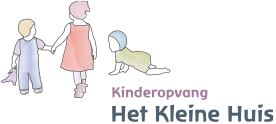                Pedagogisch beleidsplan BSOBSO Het Groote Huis is onderdeel van kinderopvang Het Kleine Huis Januari 2018Versie 4 – juli 2020Versie 5- juli 2021Versie 6 -januari 2023InhoudInleidingDoelstellingPedagogische visiePedagogische uitgangspunten en werkwijze4	      Wettelijke pedagogische eisen4.1	      Emotionele veiligheid4.2	      Sociale competenties4.3	      Persoonlijke competenties4.4       Normen en waarden4.5	      Mentoren4.6	      De eigen groepen samenvoegen5	      Pedagogisch medewerkers6	      Ondersteuning van pedagogisch medewerkers7	      De groepen 8	      Veiligheid en gezondheid9	      Contact met de ouders10	      KwaliteitsbeleidBijlage I HuisregelsInleidingBuitenschoolse opvang Het Groote Huis is gevestigd aan het Hygiëaplein 7. Wij delen ons gebouw met kinderopvang het Kleine Huis en de Geert Groote School. We zijn sterk verbonden met deze school en werken vanuit dezelfde pedagogische visie. In dit pedagogische beleidsplan kun je lezen hoe en vanuit welke gezichtspunten wij werken. Zo willen wij ouders, nieuwe medewerkers, stagiaires, de GGD inspectie en andere geïnteresseerden een zo duidelijk mogelijk beeld te geven.De praktische vertaalslag van dit plan is te vinden in het pedagogisch werkplan en verschillende protocollen waarnaar wordt verwezen. Deze zijn op de locatie ter inzage in de oudermap. Een samenvatting van zowel het pedagogisch beleid als allerlei praktische zaken staat in een informatieboekje voor ouders en is te vinden op onze website www.hetkleinehuis.info.1	DoelstellingMet onze BSO bieden wij de kinderen van de Geert Groote School I (4 tot en met 13 jaar) na schooltijd een veilige, geborgen en vooral gezellig tweede thuis waar zij na een schooldag tot rust kunnen komen, plezier kunnen hebben, hun verhaal kunnen vertellen, hun talenten en kwaliteiten kunnen ontwikkelen en waar ze bovenal zichzelf kunnen zijn. De middag sluit op een natuurlijke wijze aan op de schooldag omdat we vanuit dezelfde pedagogische visie werken. De antroposofie vertalen we naar de alledaagse dagelijkse praktijk. De inrichting, het speelgoed, het spel- en activiteitenaanbod zijn bewust gekozen en afgestemd op de leeftijdsfasen. In onze houding naar en omgang met de kinderen houden we ook rekening met de leeftijdsfase en de eigenheid van ieder kind; Het dagritme geeft een duidelijke structuur waarbinnen geborgenheid en ongedwongenheid kunnen bestaan; De seizoenen en jaarfeesten zijn beleefbaar in de groepsruimten.  Op een huiselijke manier borduren we voort op de jaarfeesten die op school worden gevierd. Bijvoorbeeld: met Sint Maarten maken we pompoensoep die we samen eten voordat we de Sint Maartensoptocht gaan lopen. De activiteiten, knutsels en spelletjes laten we vaak aansluiten bij het seizoen. En het verhaal bij de thee staat vaak ook in het teken van een seizoen(sfeest).  We streven een sfeer na waarin ongedwongenheid en plezier, veiligheid en geborgenheid centraal staan. Hier beschrijven we hoe we inhoud geven aan deze begrippen. Ongedwongenheid gaat over ‘je gang kunnen gaan’ en de middag als vrije tijd beleven. De speelplekken die onze lokalen, de gang en het buitenterrein hebben, bieden de kinderen de mogelijkheid om zowel met elkaar als individueel tijd door te brengen. De nadruk ligt op mogen en niet op moeten als het gaat om spel en activiteiten. Plezier kan ontstaan in een omgeving waar we een positieve, opgewekte houding voorleven.Veiligheid gaat over zowel fysieke als emotionele veiligheid. Kinderen moeten zich veilig weten, en ouders moeten erop kunnen vertrouwen dat de kinderen veilig zijn. Emotionele veiligheid gaat over je gezien en gehoord voelen, er mogen zijn en gewaardeerd worden zoals je bent. Naast plezier mag je ook verdriet en boosheid uiten.Ritme, regelmaat, vaste gewoonten en regels geven een bedding van duidelijkheid, houvast en dus veiligheid. De kinderen kennen het dagverloop en weten waar ze aan toe zijn, bijvoorbeeld bij het ophalen/verzamelen, de maaltijd en het theedrinken/fruit eten met een verhaal en de speelregels binnen en buiten. Nieuwe kinderen pikken deze gewoonten snel op.Geborgenheid betekent een huiselijke sfeer die al begint bij de deur van de kleuterklas als de kinderen worden opgehaald of bij onze groepsruimte waar de grote kinderen welkom worden geheten. Naast een welkome ontvangst is er ook aandacht voor de gezamenlijke momenten aan tafel tijdens het eten, samen spelletjes doen, voorlezen en knutselen. Koekjes bakken, soep maken, en onder een dekentje op de bank als je moe of niet lekker bent. 2	Pedagogische visie BSO Het Groote Huis en de Geert Groote School hebben een gedeelde pedagogische visie, die uitgaat van het antroposofisch mens- en wereldbeeld dat werd ontwikkeld door Rudolf Steiner begin 20e eeuw. De mens bestaat uit lichaam, ziel en geest, die zich fasegewijs een leven lang blijven ontwikkelen. Er wordt uitgegaan van karma en reïncarnatie, waarmee kinderen niet als onbeschreven blad worden gezien, maar als mensen die al in aanleg allerlei talenten en voornemens meebrengen. Elk mens heeft de wereld iets unieks te bieden. Daarom is het opvoedingsideaal niet het vormen van het kind naar de huidige maatstaven en normen, maar het individuele in ieder kind tot bloei te laten komen. Wij willen eraan bijdragen dat kinderen kunnen opgroeien tot vrije mensen die hun eigen weg in het leven vinden en hun unieke bijdrage kunnen leveren aan de maatschappij. Op school krijgen kinderen een zo breed mogelijk aanbod, zodat hoofd, hart en handen worden aangesproken voor een zo breed mogelijke ontwikkeling van menselijke vermogens. In de BSO willen we de kinderen een huiselijke sfeer bieden, waar zij zichzelf kunnen zijn en de beleving hebben van vrije tijd. Hoewel we ook activiteiten aanbieden, hoeven de kinderen niet mee te doen aan een programma.  Na een volle schooldag vinden we het belangrijk dat ze hun eigen gang kunnen gaan (natuurlijk binnen redelijke grenzen die de zorg voor een groep met zich mee brengt). 3	Pedagogische uitgangspunten en werkwijzeHet werk in een naschoolse opvang is vooral praktisch. Het scheppen van een huiselijke, ongedwongen sfeer staat voorop. De manier waarop we de dingen doen zegt iets over de visie van waaruit we werken. We gaan hieronder in op zaken die kenmerkend zijn in deze pedagogische visie.Afgestemd op de ontwikkelingsfasen van het kindDe Steinerpedagogie is te karakteriseren als een ontwikkelingsgerichte pedagogiek. Tot aan de volwassenheid zijn drie grote ontwikkelingsfasen van 7 jaar te onderscheiden (met daarbinnen weer drie kleinere fasen). Achtereenvolgens ligt de nadruk op de ontwikkeling van het fysieke lichaam (eerste 7 jaar), de ontwikkeling van het gevoelsleven/de ziel (tweede 7 jaar) en de ontwikkeling van de persoonlijkheid/de geest (derde 7 jaar). Natuurlijk ontwikkelen lichaam, ziel en geest zich in onderlinge afhankelijkheid, maar zij hebben hun eigen rijpingstijd. Ieder mens doorloopt deze ontwikkelingsfasen, maar ieder op zijn eigen wijze. In elke ontwikkelingsfase liggen mogelijkheden voor optimale ontplooiing van verschillende menselijke eigenschappen en krachten. In de wetenschappelijke literatuur wordt ook gesproken over kritische fasen. In elke fase vraagt het kind om een specifieke benadering en bepaalde ontwikkelingsstof.In de eerste 7-jaarsfase leert en ontwikkelt het kind via de nabootsing van zijn omgeving en vooral door te doen. We scheppen daarom voorwaarden waarin het kind ervaringsgericht bezig kan zijn en we voeden vooral op door zelf het goede voorbeeld te geven. Het kind in de tweede 7-jaarsfase (7-14 jaar) maakt belangrijke ontwikkelingen door in zijn denken en voelen. Het is veel minder open en onbevangen dan het jonge kind. Er is nu een eigen binnenwereld, waarin fantasie en werkelijkheid nog een tijd door elkaar lopen. De volwassene is een belangrijke schakel tussen het kind en de wereld. Het kind begrijpt de wereld vooral nog in beelden en kan niet zoveel met abstracte begrippen.  Mooie verhalen, beeldend taalgebruik en echte ‘levende’ ervaringen zijn daarom op hun plaats.Pas in de puberteit, vanaf een jaar of 14 wil het kind de realiteit echt leren kennen. Het wil zijn eigen beeld vormen. De puber oefent zijn bevindingen door zich af te zetten tegen het wereldbeeld van de volwassene. Vanuit deze inzichten scheppen we in Het Groote Huis voorwaarden waarin kinderen zich vrij en gezond kunnen ontwikkelen. Daarbij hebben we oog voor de eigenheid van ieder kind. De omgeving en werkwijze zijn gericht op het opdoen van zinvolle ervaringen passend bij de leeftijd van de kinderen. De basishouding van de pedagogisch medewerker is vragend: wat heeft dit kind van mij nodig in zijn ontwikkeling? VoorbeeldfunctieDe pedagogisch medewerker heeft een duidelijke voorbeeldfunctie. Wat kinderen de eerste 7 jaar leren, leren zij vooral door (zowel innerlijk als uiterlijk) na te doen. De pedagogisch medewerker is bewust of onbewust middelpunt in gewoontevorming, gedrag en bezigheden. Opvoeden vanuit het (nabootsenswaardige) voorbeeld schept een grote verantwoordelijkheid voor de pedagogisch medewerker. In de tweede 7-jaarsfase dragen pedagogisch medewerkers een voorbeeldfunctie in hun verhouding tot de wereld. Kinderen in de tweede 7-jaarsfase zoeken voorbeelden tegen wie ze op kunnen kijken om wat zij van de wereld weten en wat zij goed kunnen. Het werken met kinderen brengt hoe dan ook met zich mee dat de pedagogisch medewerker ook werkt aan de eigen ontwikkeling. Dit wordt ondersteund door ons personeelsbeleid.De basis leggen voor een sterke persoonlijkheidDe persoonlijkheid, het Ik ofwel de geestelijke kern van een mens, ontwikkelt zich door de 7-jaarsfasen heen. In het midden van zo’n fase zijn er periodes die als lastig kunnen worden ervaren, zowel voor de opvoeders als voor het kind zelf. Het vergt geduld, doorzettingsvermogen en creativiteit om kinderen goed door deze periode heen te loodsen. Door ze te herkennen en te begrijpen, kunnen we de kinderen hierin goed begeleiden.Het ik-bewustzijn ontstaat in de koppigheidsfase, die al achter de rug is als kinderen in de BSO komen. De ik-verwerkelijking komt pas in de puberteit, op de middelbare school. Maar rond het 10e levensjaar beleeft het kind zich voor het eerst op zichzelf staand, los van de wereld waarin het zich tot dan toe opgenomen voelde. Deze ik-beleving gaat vaak gepaard met gevoelens van eenzaamheid en met scherpe kritiek. Kinderen gaan in deze periode opmerken wat eigenaardig is aan de ander. Wij willen kinderen met begrip door deze moeilijke tijd helpen en hen ervaringen bieden waardoor zij zich opgenomen kunnen voelen in het geheel, zoals samen muziek maken of met de natuur bezig zijn.Spelen en levende ervaringenOnze BSO biedt in de eerste plaats een huiselijke sfeer waarin het kind kan uitademen na een inspannende schooldag. Er is ook van alles te doen waar kinderen plezier aan kunnen beleven. Zelfstandig of samen iets moois maken (handwerken of andere kunstzinnige of ambachtelijke activiteiten) geeft bovendien zelfvertrouwen en voldoening. In allerlei vormen van spel oefenen de kinderen doorlopend sociale en persoonlijke vaardigheden. Daarbij houden we in het oog dat dit in een sociaal veilige omgeving kan plaatsvinden. In een tijd waarin kinderen meer en meer tijd doorbrengen in de virtuele wereld, willen wij een plek zijn waar we in het hier en nu met elkaar zijn. En natuurlijk kun je altijd verdwijnen in een boek, maar e-readers of andere beeldschermen zijn in Het Groote Huis niet te vinden. Ze vervangen buiten Het Groote Huis al genoeg ‘levend’ spel. Leven met de seizoenen en de jaarfeesten Eerbied, aandacht en dankbaarheid voor wat de natuur ons geeft willen we de kinderen meegeven. De natuur, seizoenen en jaarfeesten bieden ons veel mogelijkheden.We leven met de seizoenen door onder verschillende weersomstandigheden naar buiten te gaan. Binnen maken we in de aankleding van de lokalen zichtbaar wat zich buiten in de natuur afspeelt. In het jaarritme zijn er naast de seizoenen ook de jaarfeesten die op school worden gevierd, en die we in de BSO zo mogelijk een vervolg geven. De belangrijkste zijn (Palm)Pasen, Pinksteren, Sint Jan (24 juni), Michaël (29 september), Sint Maarten (11 november) en Advent/Kerstmis. Natuurlijk kunnen jaarfeesten uit andere culturen goed ingepast worden. Net als de seizoenen heeft elk van deze feesten een eigen kwaliteit die ook in de natuur beleefbaar is. Sociale samenhang
Als ouder vertrouw je je kind(eren) toe aan onze zorg. Daarmee wordt de opvoeding een gezamenlijke aangelegenheid. Wij willen dan ook weten wat er buiten de BSO in het leven van een kind speelt (thuis en op school). Andersom is het ook fijn als ouders weten wat een kind in de BSO heeft meegemaakt. Door goede relaties tussen de pedagogisch medewerkers, ouders en leerkrachten kan een kind de dag ervaren als een geheel, ook al is het op verschillende plekken met verschillende mensen geweest. De sociale samenhang tussen die verschillende plekken vormt de bodem waarop het kind zich gedragen en gekend kan voelen. Maatschappelijke verantwoordelijkheidIn de kinderopvang werken we mee aan een gezonde en vruchtbare basis voor het verdere leven. Hoe steviger de basis, hoe beter een kind later zijn weg in het leven zal vinden en zijn unieke bijdrage aan de maatschappij zal kunnen leveren. Het werken met kinderen is dus werken aan de toekomst!Milieubewuste en duurzame keuzes horen bij onze huishouding, omdat we de aarde voor hen nog langer mee moet. Vanuit pedagogisch oogpunt kiezen we al bewust voor natuurlijk: biologisch(e) (dynamische) voeding en natuurlijke materialen zijn bovendien gezonder voor mens en aarde. Vertrouwen Kinderen krijgen vertrouwen in zichzelf als hun eigenheid gerespecteerd wordt. De manier waarop zij zich ontwikkelen zien we als uiting van hun eigen weg, ook als die een opgave is. Dit in tegenstelling tot de tendens om kinderen langs de lat van gemiddelde waarden te leggen en wat daarvan afwijkt al vrij snel te problematiseren. In onze optiek moet het kind zelf de norm zijn. Als het kind een hulpvraag heeft, kijken we natuurlijk ook wat het kind nodig heeft. Wij volgen de kinderen in hun ontwikkeling en gebruiken bij kinderen die opvallen een observatiekader. Alle kinderen zijn gekoppeld aan een van de pedagogisch medewerkers, ofwel hun mentoren, die aanspreekpunt zijn voor ouders en eventuele zorgvragen coördineren.Kinderen krijgen vertrouwen in de wereld mee doordat zij zich verbonden kunnen voelen met hun omgeving (de levende werkelijkheid) en de tijd (dag- en jaarritme), waarvoor in Het Groote Huis veel aandacht is.Aandacht Voor kinderen is de manier waarop je als volwassene de dingen doet minstens zo belangrijk als wát je doet. We proberen de dingen met aandacht te doen. Luisteren naar verhalen over de schooldag, een verhaal voorlezen, huishoudelijke activiteiten, handwerken of een spel spelen; als het met échte aandacht gebeurt, ontstaat er vanzelf betrokkenheid en plezier. De kwaliteit (of moraliteit, zoals sommigen ook zeggen) die we in ons werk leggen, werkt positief door in de kinderen.   4	Wettelijke pedagogische eisen Voor de Wet Kinderopvang is het van belang dat we hier aandacht besteden aan vier pedagogische onderwerpen. Weliswaar zijn ze grotendeels al verweven zijn in de tekst hierboven, maar het zijn zaken die we hier nog expliciet benoemen.4.1 	Emotionele veiligheidVeiligheid heeft te maken met ́het bieden van een veilige omgeving, een veilige basis waar kinderen zich kunnen ontspannen en zichzelf kunnen zijn ́. Het is één van de meest belangrijke doelen en een voorwaarde voor kinderen om zich goed te kunnen ontwikkelen.Emotionele veiligheid is een voorwaarde om je ergens thuis te kunnen voelen. Dat thuisgevoel proberen we vooral te geven door zo met de kinderen om te gaan dat zij van ons voelen ‘we vinden het fijn dat je er bent.’ Bijvoorbeeld door:- hartelijkheid en aandacht te hebben voor ieder kind;- kinderen te accepteren en te waarderen om wie ze zijn; ook als je je dag niet hebt, kun je rekenen op aandacht en hartelijkheid.- kinderen de ruimte te geven die ze aankunnen waarbinnen ze spel- en conflictsituaties met elkaar uit kunnen zoeken, maar hulp en begeleiding bieden wanneer dit nodig is.- kinderen aanspreken op hun gedrag en niet op wie ze zijn;- kinderen positief benaderen en in hun kwaliteiten bevestigen;- als pedagogisch medewerker zorg te dragen voor innerlijke gezondheid zodat je ook met echte aandacht er voor de kinderen kunt zijn. Jezelf kunnen zijnAls een kind zich veilig voelt, geeft het uiting aan zijn gevoelens, of het nu blij, boos of verdrietig is. Die emoties mogen er allemaal zijn, en we vinden het belangrijk voor een gezonde emotionele ontwikkeling dat kinderen zich leren te uiten.Hoe gaan we om met ongewenst gedrag?Ongewenst gedrag corrigeren we door het gedrag te benoemen en niet het hele kind. Je kunt niet stout zijn doordat je bijvoorbeeld iemand pijn doet, maar wat je doet is niet goed. Er is een groot verschil tussen zijn en doen. Een stap verder is dat we het gedrag van een kind proberen te lezen als een vraag of behoefte, en dit waar nodig positief proberen om te vormen in deze richting. Een kind dat ruzie maakt, wil misschien wel gewoon meedoen maar weet niet hoe het dit moet vragen. Daar kan een pedagogisch medewerker wel in begeleiden. We gaan ervan uit dat kinderen nooit zomaar iets doen, en dat er altijd een vraag in besloten ligt.Weten waar je aan toe bentRegelmaat, gewoontes en regels bieden de kinderen van BSO Het Groote Huis duidelijkheid en houvast. Naast de vaste leiding en vaste invallers is een voorspelbaar verloop van de middag en een beperkt aantal duidelijke gedragsregels (zo doen we het hier) belangrijk. 4.2	Sociale competentiesDe sociale en emotionele ontwikkeling zijn niet los van elkaar te zien. Je kunt je emoties alleen ontwikkelen in relatie tot anderen: jij voelt je op een bepaalde manier en je omgeving reageert daarop, of je omgeving geeft jou een bepaald gevoel en jij reageert daarop. De volwassenen die het kind omringen dragen in belangrijke mate bij aan deze ontwikkeling. Het groepsgebeuren biedt kinderen veel sociale ontwikkelingsmogelijkheden in het vrije spel, in de gezamenlijke activiteiten en tijdens de sociale momenten als de maaltijden.De pedagogisch medewerkers scheppen een veilig klimaat waarin de sociale competenties geoefend kunnen worden. Bijvoorbeeld door activiteiten te ondernemen waarin kinderen kunnen participeren, door conflicten zodanig te helpen oplossen dat kinderen elkaar en zichzelf beter leren kennen doordat zij hun eigen behoeften leren uitspreken en naar de ander leren luisteren. Wij zullen hiertoe ons verdiepen in de theorie van Thomas Gordon (Luisteren naar kinderen) en het communicatiemodel van Marshall Rosenberg (Geweldloze communicatie).Vrij spelBij het vrije spel ligt het initiatief bij de kinderen, de leiding heeft daarin een begeleidende en bijsturende rol, maar draagt in principe weinig aan en is niet dwingend. Door de kinderen de ruimte te geven met elkaar positieve en negatieve ervaringen op te doen, kunnen ze sociale competenties oefenen als delen, tegen je verlies kunnen, rekening met elkaar houden, compromissen sluiten en voor jezelf en de ander opkomen. De pedagogisch medewerker is op de achtergrond aanwezig en beschikbaar om te helpen wanneer de kinderen er niet zelf uitkomen. Groepsactiviteiten en -momentenIn de groepsactiviteiten komen heel andere sociale competenties aan bod, zoals op je beurt wachten, naar elkaar luisteren, waardering voor elkaar tonen en iets afmaken/tot het einde volhouden. De maaltijd is een gericht sociaal moment waarbij het gezamenlijk eten het uitgangspunt is. Verschillende aspecten zoals geduld, respect, tafelmanieren, aandacht en interesse spelen hierbij een rol. Zo beginnen we pas met eten nadat iedereen zit, stil is en de spreuk gezegd is en helpt iedereen met afruimen. We vragen elkaar om iets door te geven in plaats van over de tafel heen te hangen om iets te pakken en hebben aandacht voor de spullen op tafel. We luisteren naar elkaar en laten iedereen aan de beurt komen die iets wil vertellen. 
4.3	Persoonlijke competentiesKinderen brengen op een buitenschoolse opvang vrije tijd door en mogen zelf kiezen wat ze willen doen. Ze hebben op school van alles geleerd, en bij ons kunnen ze lekker uitblazen. We bieden van alles aan maar willen de kinderen niet overvoeren met allerlei activiteiten. Er is een ruim aanbod van spelletjes, boeken, knutselmaterialen, speelhoeken en spelmaterialen als blokken, kapla e.d. De pedagogisch medewerkers bereiden de middag voor in de zin van een spel- of knutselactiviteit. Doordat we geen elektronisch vermaak in huis hebben, spelen de kinderen ‘op eigen kracht’. En voor kinderen is niets zo leerzaam als spelen. Het voert te ver om alle vaardigheden op te noemen die kinderen oefenen in het spel, maar we noemen er enkele om aan te geven dat we spelen niet zien als tijdverdrijf maar als noodzakelijk en belangrijk.  Klimmen, skeeleren, bokje springen, dansen en andere bewegingsactiviteiten zijn belangrijk in de motorische ontwikkeling om ‘stuurman te worden over je eigen lichaam’. Bouw- en constructiespeelgoed draagt bij aan ruimtelijk inzicht en precisie. Allerlei sociale vaardigheden zoals samenwerken, leiding geven, een plan maken en uitvoeren komen aan bod in rollenspel, bij (bord)spelletjes en wanneer kinderen samen iets moois of lekkers maken. De grotere kinderen (vanaf de 3e klas) kunnen deelnemen aan buitenschoolse activiteiten waarin ze hun creatieve, muzikale en sportieve talenten kunnen ontwikkelen. Verveling zien we niet als iets dat we moeten vermijden, maar als onderdeel van een creatief proces: in de verveling komen kinderen op eigen ideeën. Heel belangrijk om te leren ‘het uit jezelf te halen’. Iets dat je niet leert als je aldoor wordt bezig gehouden. De pedagogisch medewerker is vervolgens beschikbaar om kinderen te helpen de plannen/ideeën tot uitvoer te brengen.  Extra aandacht voor taal De taalontwikkeling bij de jongste kinderen heeft onze aandacht, zeker als hier achterstanden zijn. Zo spreken we duidelijk, en in volzinnen. Lezen we voor en benoemen we steeds wat we doen in de buurt van zo’n kind. Een kleuter die zich de taal nog grotendeels eigen moet maken omdat beide ouders niet Nederlands zijn, kun je dan soms je woorden horen herhalen. Die proeft de taal om deze te verteren en eigen te maken. Door in de omgang taalrijk bezig te zijn, krijgt zo’n kind veel ‘voedsel’ en is er voldoende herhaling waardoor het zich de taal eigen kan maken.  
4.4	Normen en waardenKinderen moeten de kans krijgen om zich de waarden en normen, de ́cultuur ́ eigen te maken van de samenleving waarvan zij deel uitmaken. Dit eigen maken wordt ook wel socialisatie genoemd. Het heeft te maken met het leren wat ́goed ́ is en wat ́fout. Dat zit ‘m in heel veel ongeschreven regels (omgangsvormen). Maar om het kader voor iedereen (personeel, ouders en kinderen) helder te maken hebben we ook een aantal regels en afspraken opgeschreven. Zo weten we van elkaar waar we aan toe zijn en waar de grenzen liggen. De huisregels zijn opgenomen in het informatieboekje voor ouders; in de werkwijze personeel staan veel regels en afspraken die voor medewerkers gelden, en de afspraken en regels die voor de kinderen gelden communiceren we mondeling: bijvoorbeeld handen wassen voor het eten en nadat je naar de wc bent geweest. Ze staan ook beschreven in het informatieboekje en in de werkwijze personeel, zodat ouders en medewerkers van elkaar weten welke regels voor de kinderen gelden.De jongste kinderen gaan meestal makkelijk mee in de stroom. Het goede voorbeeld van de leiding wordt nagebootst. Er zijn regels “zo doen we dat hier” die vooral voorgeleefd worden, niet zozeer besproken.  De oudere kinderen hebben dit als basis al meegekregen, maar komen in een ontwikkelingsfase waarin grenzen en mensen getest worden. Autoriteit van de leiding is dan belangrijk, de regels zijn er niet voor niets en op deze leeftijd kunnen die uitgelegd worden door de leiding en werkelijk begrepen worden door de kinderen. Als we het over autoriteit hebben, hebben we het over gezag. We willen niet onze macht als volwassene inzetten, maar een liefdevolle autoriteit zijn die duidelijkheid geeft.Waarden verbinden ons met idealenWaarden zijn de idealen die we nastreven en waarmee we ons in de dagelijkse praktijk verbinden. Voor zowel normen als waarden geldt dat de volwassenen het goede voorbeeld geven aan de kinderen. Hieronder gaan we wat dieper in op de waarden die we het belangrijkst vinden voor ons werk. Aandacht Voor kinderen is de manier waarop je als volwassene de dingen doet minstens zo belangrijk als wát je doet. Het gaat er in het bijzijn van kinderen om dat je de dingen met aandacht doet. Luisteren naar hun verhalen over de schooldag, een verhaal voorlezen, huishoudelijke activiteiten, handwerken of een spel spelen; als het met échte aandacht gebeurt, ontstaat er vanzelf warme betrokkenheid en plezier. De kwaliteit (of moraliteit, zoals sommigen ook zeggen) die we aan ons werk geven wordt overgenomen door de kinderen en werkt zelfs door tot in het lichamelijk en psychisch welzijn.Eerbied en respectEerbied gaat over het besef dat we deel uitmaken van een groter geheel; in de manier waarop wij met elkaar samenwerken en met de kinderen omgaan, kunnen we bijdragen aan dat grotere geheel. Eerbied voor het kind en voor de mens in ontwikkeling is een belangrijke ingang. Maar ook eerbied en respect voor natuur en milieu, waarin ons beleid van biologische voeding ook thuishoort.Als team beginnen we onze werkdag met een spreuk en ook voor het eten zeggen we een spreuk met de kinderen. Het eten gebruiken we als iets kostbaars, waarmee we niet spelen en dat we niet weggooien. We tonen respect voor de wereld om ons heen en in het bijzonder voor alles wat leeft. We zijn voorzichtig met diertjes in de tuin en planten plukken we niet om ze te vernielen. Als iets kapot gaat, kijken we eerst of we het kunnen maken i.p.v. het weggooien en vervangen.  EchtheidVoor een gezonde ontwikkeling van de zintuigen, die bij kinderen nog volop bezig is, is kwaliteit en echtheid van belang. We kiezen daarom bewust voor speelgoed en inrichting van natuurlijke materialen en rustige kleuren voor een harmonische sfeer. Ook in de voeding speelt echtheid een belangrijke rol. Geen kunstmatige toevoegingen, maar eerlijke (biologische en zo mogelijk biologisch dynamische) voeding. Ten slotte is echtheid (oprechtheid) in ons gedrag van belang voor de morele ontwikkeling van een kind. 
4.5 MentorenElk kind is gekoppeld aan een pedagogisch medewerker. We spreken van mentorkinderen die gekoppeld zijn aan een mentor. Deze pedagogisch medewerker is voor ouders en collega’s aanspreekpunt voor vragen en/of zorgen omtrent het kind. Ontwikkeling volgenDe ontwikkeling van de mentorkinderen wordt door de mentor gevolgd en vastgelegd daar waar het kind door zijn gedrag laat zien dat er een extra vraag speelt. In dat geval wordt het observatiekader “schoolkind” gebruikt om het kind waar te nemen. De mentor is de eerste aangewezen persoon om de zorgen rondom een kind op te pakken. De mentor is ook het eerste aanspreekpunt voor de ouders en ook voor het kind zelf. Als een andere medewerker zorgen heeft over een kind, meldt deze dit als eerst bij de mentor van het kind. De mentor overlegt dan met de rest van de teamleden en de locatiecoördinator en onderneemt verdere stappen. Naar aanleiding van de observatie wordt het kind besproken met collega’s en de ouders om een gezamenlijke lijn af te spreken waarmee het kind geholpen is. Zo mogelijk zal ook met de juf/meester van school contact gezocht worden. Ouders worden hiervan altijd op de hoogte gesteld. Het is van belang ook helder naar de ouders over het vervolg te zijn. We vertellen altijd als wij expertise gaan zoeken bij deskundigen (zoals bij een antroposofische arts of consultatiebureau of andere deskundigen). We maken gebruik van ons zorgbeleid en hebben een sociale kaart.Meldcode In geval van zorgen over de veiligheid van het kind thuis, zijn wij verplicht te handelen volgens de meldcode huiselijk geweld. Ook hier is de mentor verantwoordelijk voor.4.6	De eigen groep samenvoegenBinnen en buiten de groep De kinderen eten en hebben vaste momenten in hun eigen (stam)groep bij hun eigen groepsleiding. De groepen werken echter nauw samen. Kinderen kunnen met toestemming van de groepsleiding bij elkaar spelen, deelnemen aan activiteiten die op of door de andere groep worden georganiseerd en samen buiten spelen.SamenvoegenOp vakantie- en studie/planningsdagen van de Geert Groote School worden de groepen structureel samengevoegd. Er komen dan veel minder kinderen en er zijn uitstapjes of wat uitgebreidere activiteiten op de locatie zelf. Ouders geven hiervoor toestemming in het intake gesprek dmv een formulier die wordt ondertekend. Mocht er een calamiteit zijn bv een medewerker ziek van de groep dan voegen we de groepen samen of worden de kinderen verdeelt totdat er een vervanging is gekomen.Structureel samenvoegenOp de woensdagen worden de Nachtegaal en de Leeuwerik samengevoegd in de ruimte van de Nachtegaal.  Op de vrijdagen zijn er tot 14.45 2 groepen open, de Nachtegaal en de Leeuwerik. Daarna worden de kinderen samengevoegd op de Nachtegaal. Ouders hebben hier schriftelijk toestemming voor gegeven. Er wordt vanaf het tekenen van het contract dmv een plaatsingsbevestiging aangegeven op welke dagen het kind op welke groep is. Dit gaat alleen om de woensdag en vrijdag kinderen die ook op andere dagen komen. Ook bij feestdagen en calamiteiten kan het voorkomen dat we de groepen tijdelijk samenvoegen. Deze dagen worden opgeschreven op een apart formulier wat de ouders tekenen. 
Samenvoegen van locaties in de vakantiesIn de vakanties worden de groepen  van de BSO  samengevoegd. Zo ontstaan er meer mogelijkheden om leuke activiteiten uit te voeren. Door het samenvoegen hebben de kinderen meer en andere kinderen om zich heen om mee te spelen. Bovendien is de keuze in activiteiten groter. De pedagogisch medewerkers zorgen voor vakantiesfeer. Doordat ouders vooraf op de hoogte worden gesteld op welke wijze er wordt samengevoegd kunnen de ouders en pedagogisch medewerkers de kinderen voorbereiden op het samenvoegen.Van elke groep blijft een vast gezicht aanwezig. De kinderen kennen de pedagogisch medewerkers van elkaars groepen goed, omdat ze ook door hen worden opgehaald en de groepen samen buiten spelen. Bovendien blijft van elke groep een pedagogisch medewerker aanwezig.   Wij streven ernaar zoveel als mogelijk tenminste met 2 beroepskrachten te werken. Echter als er weinig kinderen op de BSO komen, kan volstaan worden met 1 beroepskracht, die ondersteund wordt door de aanwezigheid van de coördinator of door een achterwacht (coördinator of een bestuurslid) We volgen dan de wettelijke eisen beroepskracht kind ratio.Afwijken BKRIn de schoolvakanties en studiedagen van school is de BSO open van 8.00 uur tot 18.00 uur. Dit betekent dat we 10 uur open zijn en mogen 3 uur afwijken van de bkr regeling. Dit is vanaf 8.45 tot 9.30, van 13.00 tot 14.00 uur en vanaf 16.30 tot 17.15. Op andere momenten wijken we niet af van de bkr dit in de normale tijden in schoolweken van 13.00 uur tot 18.00 uur. De medewerkers mogen kinderen buiten de groep mee laten doen aan groepsoverstijgende activiteiten als zij daar om pedagogische redenen aan toe zijn. Als de bkr vanwege deze activiteit niet langer klopt, mag dat geen obstakel zijn. Op groepsniveau mag dan van de bkr worden afgeweken, zolang deze op locatieniveau nog wel klopt en de situatie van beperkte duur is.Met uitstapjes houden we de bkr zo laag mogelijk en dat is meestal 1 pm’er op 7 kinderen. Pm’ers geven aan hoe de samenstelling van de groep is waar een uitstapje mee is gepland en plannen dan het aantal pm’ers.  We volgen de werkafspraken voor uitstapjes.5	Pedagogisch medewerkersDe pedagogisch medewerkers voeren het in dit plan beschreven beleid uit. Zij werken direct met de kinderen en staan in contact met de ouders. Hun opleidingsniveau is conform de eisen die de wet kinderopvang daaraan stelt. Dat betekent dat de opleiding Pedagogisch Werker (PW3) met uitstroom variant kinderopvang de eerste voorkeur heeft, maar veel andere opleidingen in de agogische, culturele en sportrichting ook voldoende zijn. Uiteraard is ervaring in het werken met kinderen daarbij extra belangrijk. Voor ons is ook belangrijk dat onze medewerkers bekend zijn met de antroposofische pedagogie of hiermee affiniteit hebben. Onderdeel van ons werk is verdieping in de antroposofische pedagogie, zodat het niet blijft bij het houten speelgoed en de biologische lunch. We doen dit als team in studiebijeenkomsten en individueel. Plek in de organisatieIn BSO Het Groote Huis zijn er per dag op elke groep twee pedagogisch medewerkers (1 pedagogisch medewerker op maximaal 10 kinderen of 11/12 als de BKR dit toelaat). Pedagogisch medewerkers in opleiding (BBL-ers) werken samen met ervaren pedagogisch medewerkers en hebben een studiebegeleider. Afhankelijk van de prestaties van de BBL-ers worden zij zelfstandig ingezet.Momenteel stellen wij het team van pedagogisch medewerkers samen, waarbij wij ernaar streven dat vaste medewerkers ten minste 3 middagen werken om de continuïteit te waarborgen.De leidinggevende schept de randvoorwaarden waarbinnen goed gewerkt kan worden. Het personeelsbeleid, de teamvorming, administratieve zaken en inrichting van de ruimten zijn daar voorbeelden van. Taken Kinderen begeleiden;Kinderen verzorgen;Informatie uitwisselen over kinderen en werkzaamheden;Ruimten en materiaal beschikbaar houden; Deskundigheid bevorderen. VerantwoordelijkhedenHet begeleiden van kinderen, zowel in groepsverband als in individueel opzicht;Het scheppen van een situatie binnen de groep waarin kinderen zich veilig voelen en het stimuleren van kinderen door middel van uitvoering van het pedagogisch beleidsplan, zich verder te ontwikkelen; Het begeleiden van kinderen bij de dagelijkse voorkomende bezigheden; Zorgdragen voor de dagelijkse verzorging van kinderen; Het bijhouden van de ontwikkeling van kinderen en het hierover rapporteren/ informeren van het hoofd; • Het bij kennismaking informeren van ouders/ verzorgers over de gang van zaken binnen de groep;Zorgdragen voor een goed contact met ouders/ verzorgers en het informeren naar specifieke aandachtspunten en bijzonderheden van de op te vangen kinderen; Het onderhouden van contact met scholen van de schoolgaande kinderen; Met collega’s afstemmen over de dagindeling en de verdeling van de werkzaamheden en zorg dragen voor een goede samenwerking en een goede overdracht; Deelnemen aan werkoverleg;Het verrichten van licht huishoudelijke werkzaamheden in de groep en mede zorgdragen voor het beheer, de aanschaf en de hygiëne en goede staat van de inventaris;Het begeleiden en instrueren van, indien op de groep aanwezig, groepsleidsters in opleiding, groepshulpen en stagiaires en hierover rapporteren aan het hoofd.  CompetentiesOm een sfeer te kunnen scheppen waarin kinderen zich thuis voelen, moet je als mens over bepaalde kwaliteiten beschikken. Behalve een groot hart waar alle kinderen in passen, gaan we hier in op een aantal competenties die belangrijk zijn in het profiel van pedagogisch medewerker. We geven hier een beknopte samenvatting. In het personeelsbeleidsplan staat een uitgebreide omschrijving van profiel, competenties, ontwikkeling en scholing en hoe we dit toetsen. 1 Pedagogisch:	in staat zijn aan te voelen wat kinderen in hun ontwikkeling nodig hebben op basis van inzicht in die ontwikkeling. 2 Betrokkenheid: de pedagogisch medewerker heeft aandacht voor elk kind zonder voorkeuren. Hij/zij kent de kinderen en laat dit merken door aan te sluiten bij interesses en eigenheid. 3 Verantwoordelijkheid: de pedagogisch medewerker heeft kennis en kunde omtrent het waarborgen van de veiligheid. In de praktijk betekent dit dat pedagogisch medewerkers bekend zijn met de afspraken en regels die de veiligheid moeten waarborgen. 4 Initiatief: de pedagogisch medewerker heeft een actieve houding en heeft zin er iets leuks van te maken. Er is een plan voor de middag, bijvoorbeeld een activiteit die voorbereid is. Ook gaat deze kwaliteit over vervelende situaties voor kunnen zijn door iets te initiëren waarmee een situatie positief omgebogen kan worden. 5 Flexibiliteit: het kunnen meebewegen met de ander. Het vergt een open houding en het vermogen om tijdelijk afstand te doen van het eigen standpunt om de ander echt te zien. In een groep met 20 kinderen en 2 volwassenen gebeuren er veel verschillende dingen en zijn er veel verschillende persoonlijkheden. Daarmee omgaan, zodanig dat de verschillen mogen bestaan, vergt grote flexibiliteit. 6 Communicatieve vaardigheden gaat over het vermogen in het menselijk contact jezelf en de ander een plek te geven. Elkaar aanvoelen, duidelijkheid kunnen geven, positief en bevestigend kunnen formuleren, en goed kunnen luisteren. 7 Lerend vermogen kenmerkt zich door reflecteren, de eigen kracht en valkuilen in beeld hebben, de bereidheid daaraan te werken, het openstaan voor feedback en opbouwend kunnen geven van feedback en van ‘fouten’ kunnen leren. 8 Stressbestendigheid kenmerkt zich doordat de pedagogisch medewerker kalm en adequaat kan handelen tijdens diverse omstandigheden, waarbij zij het overzicht houdt en tijdig oplopende spanningen weet terug te brengen; deze competentie is van belang om voldoende rust en de veiligheid te waarborgen.9 Samenwerken kenmerkt zich door elkaar actief te informeren, elkaar te betrekken bij het werk en te zien wat er nodig is. Schriftelijk gebeurt dit in de overdrachtsmap en in de agenda, mondeling tijdens de dagelijkse voorbereiding en door de dag heen, en in het teamoverleg. Pedagogisch medewerkers moeten op één lijn zitten om de kinderen duidelijkheid te kunnen bieden. Samenwerken gaat ook over de relatie met de ouders. Een luisterende houding, het serieus nemen van vragen en zorgen, hier begripvol en zorgvuldig mee omgaan en ouders actief informeren; allemaal voorwaarden om in goede samenwerking met elkaar om het kind heen te kunnen staan. 10 Vakkennis/vaardigheden voor het werk van een pedagogisch medewerker worden in basis gevormd in de beroepsopleiding en verder ontwikkeld door aanvullende studie en door het werk in de praktijk. Het betreft hier zowel pedagogische kennis en vaardigheden als kennis en vaardigheden omtrent verzorging, veiligheid en gezondheid. Samenvatting. In het personeelsbeleidsplan staat een uitgebreide omschrijving van profiel, competenties, ontwikkeling en scholing en hoe we dit toetsen. BSO Groote Huis neemt als het lukt ieder jaar stagiaires aan van de pedagogische opleidingen. We zijn een erkend leerbedrijf voor stagiaires van niveau 2, 3 en 4. De doelstelling van de stage is de stagiair(e) kennis te laten maken met de doelgroep en het werkveld van Pedagogisch Medewerker binnen de kinderopvang.Stagiaires kunnen in twee categorieën worden verdeeld. BOL stagiaires lopen korte stages en staan boventallig voor de groep. Dit houdt in dat ze niet meetellen voor de leidster-kind ratio en enkel aanwezig zijn om te leren en het personeel te ondersteunen. BOL stagiaires volgen vaak 2 dagen stage en gaan 3 dagen naar school.De andere groep betreft de BBL-stagiaires. Deze stagiaires volgen een leer-werk-traject. Dit traject is vaak langer en legt meer nadruk op het werken. Deze stagiaires volgen 4 dagen stage en gaan 1 dag naar school. Zij worden intern opgeleid tot pedagogisch medewerker. Doordat deze medewerkers dusdanig veel tijd op het dagverblijf doorbrengen en zo veel ervaring opdoen, zijn zij niet langer boventallig. Zij worden op de groep begeleid door een praktijkopleider. Deze heeft elke vier weken een gesprek met de stagiaire, evalueert de voortgang, beoordeelt de praktijkopdrachten en heeft contact met de onderwijsinstelling. De taken van stagiaires bestaan uit meekijken, meedoen en het uitvoeren van activiteiten. Dit gebeurt altijd onder de verantwoordelijkheid van de vaste pedagogisch medewerkers. Naarmate stagiaires verder zijn in de opleiding krijgen ze meer verantwoordelijkheden. Wij bepalen in overleg met de docent van de leerling de inzetbaarheidsfactor van elke BBL-stagiaire. Deze inzetbaarheid is afhankelijk van hoe ver de student zich in de opleiding bevindt, alsmede van hoe goed wij vinden dat de stagiaire haar werk bij ons doet. Bij de inzet van stagiaires houden we ons aan de gestelde eisen van de CAO KinderopvangWij hebben een stage-beleid. Dit is bestemd voor iedereen die direct of indirect met stagiairs binnen het dagverblijf te maken heeft. Op deze manier schetsen wij een duidelijk beeld van hoe wij met stagiairs willen werken, wat wij van ze verwachten en wat hun bevoegdheden zijn. Alle stagiairs hebben een VOG nodig om bij ons stage te mogen komen lopen.6 Ondersteuning beroepskrachten De in dit plan geschetste pedagogische werkwijze kan alleen opgebracht worden door mensen die dit werk geïnspireerd en met hart en ziel kunnen doen. Die inspiratie halen we voor een groot deel uit het ons verdiepen in de pedagogie en antroposofie. Als werkgever ondersteunen we dit door:het aanbieden van vakliteratuurpedagogische verdieping in het teamoverleghet mogelijk maken van deelname aan cursussen of opleidinghet bezoeken van congressen en lezingen Ondersteuning door de coördinator en pedagogisch coachDe coördinator is er om de pedagogisch medewerksters te faciliteren. Allerlei zaken die geregeld, gecoördineerd of in goede banen geleid moeten worden, zorgen ervoor dat pedagogisch medewerksters hun werk op de groep goed kunnen doen. Dit is bij Het Groote Huis een of meerdere pedagogisch medewerkers die deze extra taken in de ochtenduren doen. Daarnaast is er de leidinggevende van Het Kleine Huis en het bestuur op wie de coördinator van de BSO een beroep kan doen.Op de meeste dagen is de coördinator en/of de leidinggevende aanwezig op kantoor. Als er niemand aanwezig is op kantoor, is een van de twee telefonische bereikbaar en kan er binnen 5 tot 10 minuten iemand aanwezig zijn ter ondersteuning. Per 1 januari 2019 is het wettelijk verplicht om coaching aan te bieden  op pedagogisch gebied. Dit wordt gedaan door de pedagogisch coach van Het Kleine Huis. De coach is meer uren aanwezig op Het Kleine Huis. Dit vinden we erg belangrijk om de kwaliteit te borgen. Ondersteuning door stagiairesDe pedagogische medewerkers worden wanneer mogelijk ondersteund door een stagiaire. De stagiaires zijn tussen de 3 maanden en een heel schooljaar of via een BBL traject met een arbeidscontract aanwezig op de groep. Wanneer en op welke manier er een stagiaire wordt ingezet is afhankelijk van het opleidingsniveau. Kinderopvang Het Kleine Huis heeft een apart stage beleid.Activiteitenbegeleiders Voor sommige activiteiten kunnen andere personen naast de groepsleiding worden ingezet. Bijvoorbeeld bij het geven van workshops. Deze hebben een VOG in hun bezit.SchoonmakersDe schoonmakers komen dagelijks na 18.00 uur waardoor pedagogisch medewerkers het grote schoonmaakwerk niet zelf hoeven te doen en hun aandacht kunnen richten op het werk met de kinderen. Ondersteuning in noodgevallen/ achterwachtregelingHoewel uitzonderlijk, kan het gebeuren dat de pedagogisch medewerkster door ziekte of ongeval van een kind  mee moet naar het ziekenhuis, of om andere redenen het overzicht niet kan houden. In alle gevallen is het belangrijk dat de situatie de pedagogisch medewerkster niet boven het hoofd groeit. Als dat wel het geval is, is er een pool van mensen die als achterwacht ingeroepen kan worden. In deze volgorde worden achterwacht-medewerkers gebeld: de leidinggevende; deze is op 10 minuten afstand en kan snel ter plaatse zijn. Zij is op werkdagen telefonisch goed bereikbaar. een van de bestuursleden; een van hen kan binnen 5 tot 10 minuten ter plaatse zijn. Zij zijn op werkdagen telefonisch goed bereikbaar.De vakanties van bovengenoemde personen worden goed op elkaar afgestemd, zodat de achterwacht gewaarborgd blijft.7	De groepenWij hebben twee groepen van elk maximaal 20 of 24 kinderen (De Nachtengaal en De leeuwerik).  Elke groep heeft zijn eigen pedagogisch medewerkers.GroepssamenstellingEr komen kinderen van dezelfde leeftijden maar met verschillende opvangvormen in aparte groepen:kinderen in de leeftijd van 4 tot 8 jaar van13 tot 15 uur (opvang A) of van 13 tot 18 uur (opvang B) in de Nachtengaal.kinderen in de leeftijd van 6 tot 12 jaar van 15 tot 18 uur; vanaf de 1e klas hebben kinderen een oplopend aantal lange schooldagen (opvang C) in de Leeuwerik.Bij de groepsindeling wordt zo mogelijk rekening gehouden met LeeftijdBroertjes/zusjes en vriendjes/vriendinnetjes;Ons belangrijkste uitgangspunt is het kind dat op zijn plek moet zijn in de groep. Het overgaan naar de leeuwerik gaat op een natuurlijke manier als het kind er aan toe is rond de 7de verjaardag. Veel vriendjes uit de zelfde klas gaan mee of zijn al op de andere groep. Ook wordt de mogelijkheid geboden om er geregeld te gaan spelen op de leeuwerik.Binnen en buiten de groep De kinderen eten en spelen in principe in hun eigen groep bij hun eigen groepsleiding. De groepen werken echter nauw samen. Kinderen kunnen met toestemming van de groepsleiding bij elkaar spelen, deelnemen aan activiteiten die op of door de andere groep worden georganiseerd en samen buiten spelen. Ook zijn er verschillende naschoolse activiteiten die in en om de school en de BSO worden aangeboden. Ouders kunnen hun kinderen hier individueel voor opgeven. De groepsleiding zorgt er dan voor dat het kind op tijd naar de activiteit wordt gebracht of gaat, en weer nadien wordt opgevangen.Samenvoegen
Op vakantie- en studiedagen worden de groepen samengevoegd, waarvoor ouders telkens weer toestemming moeten geven (dit is een wettelijke verplichting). De reden van samenvoegen is dat er veel minder kinderen komen tijdens de vakanties. Ook op middagen dat er in totaal minder dan 20 kinderen zijn, worden de groepen structureel samengevoegd. Van elke groep blijft een vast gezicht aanwezig. De kinderen kennen de pedagogisch medewerkers van elkaars groepen goed, omdat ze ook door hen worden opgehaald en de groepen samen buiten spelen. Bovendien blijft van elke groep een pedagogisch medewerker aanwezig.   Wij streven ernaar zoveel als mogelijk tenminste met 2 beroepskrachten te werken. Echter als er weinig kinderen op de BSO komen, kan volstaan worden met 1 beroepskracht, die ondersteund wordt door de aanwezigheid van de coördinator of door een achterwacht (coördinator of een bestuurslid) die bij calamiteiten direct telefonisch beschikbaar is en binnen 5 tot 10 minuten ter plekke kan zijn indien nodig.ContinuïteitDe kinderen en de pedagogisch medewerkers komen op vaste dagen. Hoewel op een BSO elke dag de groepssamenstelling anders is, ontstaat er toch continuïteit doordat elke dag op zich een vaste samenstelling heeft. De mogelijkheid om incidenteel van dagen te ruilen en extra dagen af te nemen, heeft weinig effect op de groepssamenstelling. Dit kan alleen als aan de voorwaarden voor ruilen/extra opvang is voldaan en de groepsgrootte het toelaat. Ouders die hiervan gebruik willen maken kunnen dit middels het ouderportaal digitaal extra opvang aanvragen. Extra opvang is alleen mogelijk voor kinderen die een opvangcontract hebben bij BSO Het Groote Huis.De groepsruimten Op de eerste verdieping van het gebouw bevinden zich rechts en links van het trappenhuis lokalen waar   ‘s middags De Nachtegaal is gehuisvest. Het lokaal is voorzien van een grote woonkeuken die huiselijk is ingericht. Er zijn veel speelhoekjes en spelmaterialen voor verschillende leeftijden van 4 jaar tot 8 jaar en spelvormen.De leeuwerik zit op de 2de etage en is ingericht voor de leeftijd van 7/8 jaar tot 13 jaar met verschillende hoeken zoals een bank met veel leesboeken of een hoek met materialen voor creatieve mogelijkheden.Ook is er een speelplek op de gangen op de 1e  etage en 2e etage. Beneden is de Rode zaal waar onder begeleiding gespeeld kan worden en waar georganiseerde activiteiten als theater, dans en sport kunnen plaatsvinden. Buitenruimte Het speelplein biedt veel mogelijkheden voor jonge en oudere kinderen. Met ons buitenspeelgoed is het plein ’s middags toch weer heel anders dan in de pauzes op school. In de vakanties trekken we er vaak op uit naar andere speelplaatsen of natuurgebieden.8	Veiligheid en gezondheidDe GGD-inspectie eist van elke kinderopvang een jaarlijkse Risico Inventarisatie Veiligheid (RIV) en Risico Inventarisatie Gezondheid (RIG). Dit wordt opgenomen in het beleid gezondheid en veiligheid. Hieruit volgen actiepunten die terug te vinden zijn in fysieke maatregelen (zoals deurstrips, aftimmering van radiatoren) en afspraken die zijn neergelegd in huisregels en protocollen. Daarnaast hebben of krijgen onze pedagogisch medewerkers een cursus Kinder-EHBO en wordt één van pedagogisch medewerkers ook opgeleid tot BHV-er (bedrijfshulpverlener).Het veiligheidsbeleid wordt periodiek geëvalueerd en bijgesteld. Een belangrijk hulpmiddel voor evaluatie is de ongevallenregistratie, die ook wettelijk verplicht is.Huisregels en protocollen veiligheid en gezondheidTen aanzien van de veiligheid zijn er verschillende huisregels en afspraken. Zo mogen kinderen binnen niet rennen (ivm botsen), moet iedereen sloffen of schoenen dragen (om uitglijden te voorkomen), letten we erop dat geen geweld wordt gebruikt, ook niet in het spel, serveren we thee op drinktemperatuur en gieten we overgebleven gekookt water weg (ivm verbrandingsgevaar). In het protocol veiligheid staan veiligheidsregels voor bijzondere situaties, bijvoorbeeld tijdens uitstapjes. De huisregels en het veiligheidsprotocol zijn opgenomen in de bijlage van het beleid gezondheid en veiligheid. Het ontruimingsplan wordt jaarlijks op verschillende momenten geoefend. Het ontruimingsplan is aanwezig op elke groep. Veiligheids- en gezondheidsverslagJaarlijks wordt een veiligheidsverslag en gezondheidsverslag gemaakt door de leidinggevende n.a.v. de evaluatiemomenten van het veiligheidsbeleid. Dit verslag zal ook voor de ouders en andere belanghebbenden ter inzage zijn en verschijnt aan het einde van elk schooljaar.9	Contact met oudersOm tot een goede afstemming in de omgang met het kind te kunnen komen, is het contact met de ouders van groot belang. Dit contact en de overdracht van informatie vindt op verschillende manieren plaats:Per juni 2022 werken wij met KONNECT. Dit is voor ons een communicatie middel naar de ouders toe en zij naar ons via een app. Dit systeem gebruiken ook als back office voor de administratie van kind gegevens en planning. Verder zijn onderstaande momenten van contact belangrijk voor ons.Bij het intakegesprek; dit is het eerste contact met de ouder(s) en kind(eren). We lopen samen het door de ouder ingevulde intakeformulier door en willen een goed beeld van het kind krijgen. We maken afspraken over het wennen. Voor jonge kleuters kan het best veel zijn: naar school in een grotere groep dan ze gewend waren (bijvoorbeeld op de peuterspeelzaal of het kinderdagverblijf), en daarna ook nog op de BSO. Daarom maken we in het intakegesprek individuele afspraken met de ouders over het wennen. Bijvoorbeeld kan het kind een bepaalde periode halve middagen komen of eerder worden opgehaald.Bij het ophalen; pedagogisch medewerkers geven een overdracht en melden bijzonderheden ongevraagd, zowel positieve als negatieve. We vragen ouders ook om ons bijzonderheden in het leven van het kind te melden, zodat we hier rekening mee kunnen houden. In specifieke oudergesprekken kan wat dieper worden ingegaan op het kind. Het intakegesprek met de ouder geeft ons een beeld van het kind en de bijzonderheden waarmee we rekening dienen te houden, zoals voeding, allergieën en eventuele aandachtspunten in de ontwikkeling van het kind. Jaarlijks is er de mogelijkheid voor ouders om een gesprek te hebben met een van de pedagogisch medewerkers zodat er wat dieper kan worden ingegaan op hoe het met het kind gaat op de opvang. Als de situatie daarom vraagt, kan zowel de pedagogisch medewerker als de ouder tussentijds een gesprek aanvragen. Tijdens ouderavonden en ouderbijeenkomsten is er uitwisseling over het reilen en zeilen op de opvang en de mogelijkheid om elkaar zonder de kinderen erbij informeel te ontmoeten. Thema’s die ouders en pedagogisch medewerkers aangaan kunnen dan behandeld worden.Schriftelijke communicatie gebeurt voornamelijk via de nieuwsmail en de prikborden bij de lokalen.Met de oudercommissie, het orgaan dat de ouderbelangen vertegenwoordigd, hebben we periodiek contact en horen we wat er leeft onder ouders aan vragen, wensen en zorgen. Dit helpt ons bij het werken aan kwaliteit van de opvang en het afgestemd zijn op hetgeen ouders van ons verwachten. 10	KwaliteitsbeleidWe werken aan de kwaliteit van onze opvang door blijvend te investeren in verschillende gebieden die we hieronder beschrijven. Vragen en suggesties van ouders of oudercommissie helpen ons gericht aan de kwaliteit te werken. Ook de jaarlijkse inspectie houdt ons scherp. Maar het allerbelangrijkste is wat de kinderen ons aangeven. Zolang kinderen lekker spelen en tevreden zijn, is dat een indicatie dat het leven bij de opvang goed is. Is dit echter niet het geval, dan zullen we altijd zoeken naar een manier om verbetering in zo’n situatie te brengen. Het is immers de bedoeling dat ieder kind zich bij ons thuis kan voelen en op een fijne manier de middag kan doorbrengen. PedagogieIn onze werkbesprekingen wisselen we uit en verdiepen ons in pedagogische onderwerpen en de verbinding hiervan met het antroposofische mensbeeld. Daarnaast is er vakliteratuur en houden we elkaar op de hoogte van lezingen, conferenties en nascholing over pedagogische thema’s worden. Hier heeft ook de pedagogisch coach een belangrijke functie in.Spel- en activiteitenaanbodWe zoeken steeds naar spel en activiteiten die aansluiten bij zowel de leeftijd van de kinderen als bij de tijd van het jaar. Daarbij is ook de beschikbare tijd maatgevend. Zo bestaat de opvang tot 15 uur uit samen eten en daarna nog wat spelen of knutselen. De lange middag tot 18 uur biedt wat meer mogelijkheden om echte activiteiten te ondernemen: kunstzinnig, ambachtelijk of sportief. Personeel De kwaliteit op dit gebied komt naar voren in de teamvorming, samenwerking en individuele werkwijze. We werken op verschillende manieren aan de kwaliteit van ons team, zoals de eerder genoemde gezamenlijke studie, intervisie, teamoverleg, studieochtenden, functioneringsgesprekken en de daaraan gekoppelde ontwikkelingswensen. Wij investeren bovengemiddeld in de scholing van onze medewerkers.GroepsruimtenDe kwaliteit van de opvang wordt mede bepaald door de fysieke ruimte waarin de kinderen verblijven. De aankleding, inrichting en verzorging van de ruimten gebeurt met aandacht. Sfeervol, verzorgd en uitnodigend. KlachtenprocedureOndanks de zorg die wij besteden aan de opvang van de kinderen, kan het gebeuren dat ouders aanleiding hebben tot zorg of ontevredenheid. Om klachten de ruimte te bieden hebben wij hiervoor een interne klachtenprocedure en een externe klachtenprocedure. Voor de ouders specifiek van de BSO Wodan is er informatie over de procedure duidelijk zichtbaar op de gang hangen en in de oudermap ook te lezen zijn.Wij zijn ons bewust van de bijzondere positie die we hebben. Immers, u vertrouwt uw kind aan onze zorg toe. Wij vinden het dan ook van groot belang dat u uw kind met een gerust hart aan de zorg van onze medewerkers kunt overlaten. Desondanks kunnen zich situaties voordoen die leiden tot zorg of ontevredenheid waarover u een klacht zou willen uiten. Bij klachten houdt men zich aan de volgende regels: - Geen klachten of irritatie bespreken in het bijzijn van de kinderen; - Geen boosheid of irritatie uiten in het bijzijn van de kinderen; - De oudercommissie is geen klachtencommissie; - Maak een afspraak met de direct betrokken persoon om wie de klacht gaat; - Wees respectvol naar elkaar.    Indienen van klacht en interne procedure Als een ouder een klacht heeft over beleid, een gedraging van medewerkers jegens een ouder of kind en klachten aangaande de overeenkomst tussen Stichting Kinderopvang Het Kleine Huis en de ouder en u komt er met de direct betrokkene(n) niet uit, dan kan de klacht schriftelijk worden ingediend bij de leidinggevende. De klacht wordt vertrouwelijk en zorgvuldig onderzocht door de houder en de ouder wordt zoveel mogelijk op de hoogte gehouden van de voortgang van de behandeling. De klacht wordt zo spoedig mogelijk afgehandeld en uiterlijk zes weken na indiening schriftelijk door de leidinggevende beantwoord met een redenen omkleed oordeel op de klacht, waarbij ook mocht dit gebleken zijn in het oordeel een concrete termijn wordt genoemd waarbinnen eventuele maatregelen gerealiseerd zijn.    Externe procedure In geval er geen overeenstemming wordt bereikt of men direct verder wil, kan de ouder zich wenden met klachten en geschillen tot het Klachtenloket en de Geschillencommissie Kinderopvang en Peuterspeelzalen. Deze is ondergebracht bij de Stichting Geschillencommissies voor Consumentenzaken (SGC) in Den Haag. Het klachtenloket is voor vragen tijdens kantooruren bereikbaar op een algemeen informatienummer 0900-1877. Tevens bereikbaar via e-mail: info@klachtenloket-kinderopvang.nl. Nadere informatie is te verkrijgen via www.klachtenloket-kinderopvang.nl VerslagleggingWij maken jaarlijks een verslag van de intern binnengekomen klachten en de eventueel genomen maatregelen voor ouders en oudercommissie. Tevens ontvangt Stichting Kinderopvang Het Kleine Huis jaarlijks een brief met de klachten die gemeld zijn bij het klachtenloket. Deze documenten worden voor 1 juni van het daaropvolgende jaar naar de GGD gestuurd en staan in de map “informatie voor ouders” op de groep ter inzage.Bijlage I HuisregelsAfmeldenAls uw kind niet komt in verband met ziekte, een speelafspraak of iets anders, kunt u dit voor 11.30 uur op de dag zelf telefonisch doorgeven of inspreken op de voicemail. Opvang tijdens studiedagen en vakantiesBSO Het Groote Huis is open tijdens de studiedagen en de schoolvakanties van 8.00-18.00 uur. Wij horen graag ten minste twee weken van tevoren welke kinderen komen tijdens deze dagen. Zo kunnen wij onze personele planning en de activiteiten die we voor dit soort dagen organiseren goed afstemmen. Overdracht en overlegAls er bijzonderheden zijn die uw kind aangaan, dan zullen wij u dat bij het ophalen melden. Andersom stellen wij het ook op prijs als u ons op de hoogte stelt van bijzonderheden thuis die het kind (mede) aangaan. Zo kunnen wij beter rekening houden met wat uw kind bezighoudt. Als er vragen of zorgen zijn rond het kind, dan zullen wij dit met u willen bespreken in een extra oudergesprek. Ook u kunt een gesprek met ons aanvragen. Ophalen en afscheid nemenAls een kind door iemand anders dan de ouder wordt opgehaald, dient de ouder dit zelf door te geven. Dit geldt ook wanneer een andere ouder van de opvang het kind meeneemt.Vanaf het moment dat de ouder binnen is om het kind op te halen, valt het kind onder de hoede van de ouder. We vragen u het moment van ophalen niet langer te laten duren dan circa 5 minuten. Dit is in het belang van het kind, dat in een onduidelijke situatie is wanneer het onder twee verschillende autoriteiten valt, en in het belang van de rust in de groep. Wel is het belangrijk om even de tijd te nemen uw kind de overgang te laten maken. Op tijd komenHet is belangrijk dat u op tijd komt voor het ophalen van uw kind. In de eerste plaats voor het kind zelf, maar natuurlijk ook voor de pedagogisch medewerkers. Als u op de valreep komt, is een goede overdracht lastig. Mocht het onverhoopt niet lukken om op tijd te komen, vragen wij u dat telefonisch door te geven. Dan weten we wat er aan de hand is en hoe laat u er kunt zijn. Als u vaker te laat komt, behouden wij ons het recht voor de extra tijd die wij onze medewerkers moeten betalen aan u door te berekenen. Uit spelenAls een kind uit spelen wil terwijl het naar de opvang zou komen, kan dit alleen wanneer de ouder (telefonisch) hiervoor toestemming geeft. Wij bellen in dat geval de ouder en leggen het voor. Als de ouder de telefoon niet beantwoordt, dan kan de speelafspraak niet doorgaan en komt het kind gewoon mee naar de opvang.Op bezoek bij Het Groote HuisIn sommige gevallen kan een kind van de opvang een vriendje of vriendinnetje meenemen naar de opvang. Hiervoor gelden de volgende voorwaarden: - de afspraak wordt minstens een dag van tevoren gemaakt;- de pm-er noteert in de overdrachtsmap: de gegevens van het kind (naam en evt. bijzonderheden die wij moeten weten t.a.v. allergieën) en de gegevens van de ouder (tel.nr.). En de ouders moeten bereikbaar zijn!Zieke kinderenAls kinderen ziek worden op de BSO, zal direct contact gezocht worden met de ouders. Zieke kinderen moeten zo snel mogelijk worden opgehaald. Kinderen die ziek of niet fit zijn, hebben behoefte aan een rustige, vertrouwde omgeving waar ze de nodige extra aandacht en verzorging kunnen krijgen. Deze vinden ze bij voorkeur thuis. Het groepsgebeuren is dan te belastend voor het kind. Als een kind een besmettelijke ziekte heeft, kan de rest van de groep worden besmet. Dit is vervelend, maar het kan niet altijd worden voorkomen. Sommige ziekten zijn immers al besmettelijk voordat er symptomen optreden. Het kan voorkomen dat we adviseren dat kinderen met bepaalde symptomen beter thuis kunnen blijven. Wij volgen hierin de richtlijnen van de GGD.Bereikbaarheid Wij moeten u of de door u aan te wijzen personen in noodgevallen te allen tijde kunnen bereiken. Zorg daarom dat bij ons de juiste gegevens bekend zijn. Denk hier ook aan bij verhuizing en verandering van telefoonnummer of e-mailadres.Mobiele telefoons Wij vragen u binnen in de BSO niet te bellen (ook niet op onze gang). BetalingenHet factuurbedrag wordt voor de 1e van de maand van uw rekening afgeschreven. Na uitblijven van betaling ontvangt u maximaal 2 herinneringen. Als u dan nog niet betaald heeft of geen betalingsregeling heeft getroffen, wordt uw kind geweigerd. Dit ontheft u niet van uw verplichting om de facturen alsnog te betalen.Inschrijving, plaatsing, opzeggingInschrijvingen zijn pas definitief na ontvangst van een ondertekend inschrijfformulier en het inschrijfgeld.Plaatsingen zijn pas definitief na ontvangst van een getekend plaatsingscontract.De inschrijvingsperiode is tenminste 1 maand. Plaatsingen gaan in per de 1e en 16e van de maand.De opzegtermijn van het contract is 1 maand.AansprakelijkheidVoor het zoekraken of beschadigen van meegenomen spullen is Stichting het Kleine Huis niet aansprakelijk.Roken Het is verboden te roken in en om de BSO en in de nabijheid van de kinderen (bijvoorbeeld tijdens het buiten spelen) te roken. OmgangsvormenIn het bijzijn van de kinderen vragen wij u irritaties niet te uiten. Mocht hier sprake van zijn, dan vragen wij u een afspraak te maken om deze in een gesprek zonder kinderen erbij te bespreken. Het is niet toegestaan uw stem te verheffen, te schreeuwen of te schelden. Kinderen schrikken hiervan en het tast het veilige klimaat aan dat we de kinderen willen bieden.Bijv We zeggen niet: “Nee dat mag niet” maar benoemen het gewenste gedrag en doen het voor. Denk aan zachtjes praten ipv roepen of rustig lopen in de ruimte ipv rennen.Bij het eten zijn er regels, bv we eten met schone handen en het mes gebruiken we alleen voor het smeren van het brood. Tijdens het eten geven we aandacht aan het eten maar zorgen we er ook voor dat er ruimte is om samen te kletsen. Zo krijgen kinderen de gelegenheid om over hun dag te vertellen.-Bijvoorbeeld: met Sint Maarten maken we pompoensoep die we samen eten voordat we de Sint Maartensoptocht gaan lopen. De activiteiten, creatieve en kunstzinnige creaties en spelletjes laten we vaak aansluiten bij het seizoen. En het verhaal bij de thee staat vaak ook in het teken van een seizoen(feest).Vaak ontstaat er of leeft er bij kinderen een verlangen naar een bepaald spel of activiteit. Ook worden kinderen uitgenodigd mee te doen met een voorstel van anderen. Als een kind niet mee wil doen aan een spel of activiteit wordt deze later nog eens uitgenodigd of het nu wel wil meedoen door ofwel de kinderen zelf of door de pedagogisch medewerker. Als het niet meedoet wordt wel gevolgd wat het kind dan doet en hoe het zich gedraagt.Als een kind ander gedrag vertoont dan anders bv teruggetrokken of afwezig, benaderen we het niet met een eigen invulling als: ’ben je moe?” maar vragen hoe het gaat en of het kind hulp nodig heeft bij iets.Net als op school gebruiken we zo min mogelijk vaststaande voorbeelden zoals een radio, tv en computer waar we zoveel verhalen vinden die al helemaal van kleur beeld en geluid zijn voorzien. We maken ‘echte” muziek door te zingen en met muziekinstrumenten. Voor het tekenen vind je daarom ook geen kleurplaten maar veel mooi leeg papier krijt en verf.Ieder kind wordt begroet bij binnenkomst en ook weer gegroet bij afscheid.We hebben het over ‘jij doet‘ en niet over  “jij bent”We doen ons best kinderen met druk en luid gedrag niet alleen te beteugelen zodat het voor anderen rustig wordt maar ook om naar mogelijkheden te zoeken waar zo’n kind zich lekker kan uiten en waar we dit gedrag kunnen labelen als waardevol of nuttig. Bv zo’n kind kan een keer de leiding hebben bij een activiteit en stem en energie inzetten om de anderen te coachen naar een gezamenlijk doel.Met ons (pedagogisch medewerker) gedrag geven we niet veel blijk van wat voor waardering we hebben voor de emotionele uiting, we houden ons enigszins neutraal (geen afkeuring maar ook geen appreciatie laten zien). We bieden zo ruimte en nodigen het kind uit zich verbaal te uiten over bijvoorbeeld de boosheid.We willen een kind niet negatief benaderen maar kunnen ook niet toestaan dat bijvoorbeeld een kind een ander duwt. Gebeurt zoiets dan nemen we wel even de tijd om het kind dat duwde te laten zien hoe het geduwde kind zich daardoor voelt, en benoemen we samen hoe het anders kan (voorzichtig met anderen) en stellen samen het geduwde kind gerust. Alle middagen hebben het verloop: eerst samen eten, dan vrij spelen in hoeken en/of buiten spelen met eventueel een keuzeactiviteit, dan een fruitmoment, voorlezen, en daarna vrij spelen binnen of buiten. Iedere dag lezen we voor en er worden samen liedjes gezongen. Ook stimuleren we het maken van eigen voorstellingen en verhalen van kinderen die ze als ze willen aan de groep mogen voordragen.Spreuk: Aarde droeg het in haar schoot, zonlicht bracht het rijp en groot.Zon en aarde die ons dit schenken, dankbaar willen wij aan u denken.Ook de mensen niet vergeten, die het bereiden tot ons eten; eet smakelijk!